Ε Ν Τ Υ Π Ο   Ο Ι Κ Ο Ν Ο Μ Ι Κ Η Σ  Π Ρ Ο Σ Φ Ο Ρ Α ΣΤου οικονομικού φορέα με την επωνυμία: …………………………………………….………………………………………………………………………………Αφού έλαβα γνώση της Διακήρυξης του διαγωνισμού που αναγράφεται στον τίτλο και των Παραρτημάτων αυτής, καθώς και των συνθηκών εκτέλεσης της προμήθειας, υποβάλλω την παρούσα προσφορά.  Δηλώνω ότι αποδέχομαι πλήρως και χωρίς επιφύλαξη όλα τα ανωτέρω και αναλαμβάνω την εκτέλεση της προμήθειας.                          ……………………(Τόπος και ημερομηνία)                              Ο ΠΡΟΣΦΕΡΩΝ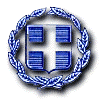 ΕΛΛΗΝΙΚΗ ΔΗΜΟΚΡΑΤΙΑΝΟΜΟΣ ΚΥΚΛΑΔΩΝΔ.Ε.Υ.Α. ΠΑΡΟΥΠΡΟΜΗΘΕΙΑ:«Προμήθεια υλικών ύδρευσης»Ταχ. Δ/νση: Κουνάδος, ΠαροικιάΠαλαιά οδός Παροικιά - ΝάουσαΧΡΗΜΑΤΟΔΟΤΗΣΗ:ΙΔΙΟΙ ΠΟΡΟΙΤ.Κ. 84400, ΠάροςΤηλ. 2284025300         Ε-mail: info@deya-parou.grΠΡΟΥΠΟΛΟΓΙΣΜΟΣ:90.000,00  €ΓΙΑ ΤΗΝ ΠΡΟΜΗΘΕΙΑ ΜΕΤΑΦΟΡΑ ΚΑΙ ΕΚΦΟΡΤΩΣΗ ΣΤΙΣ ΑΠΟΘΗΚΕΣ ΤΗΣ ΔΕΥΑΠ :ΓΙΑ ΤΗΝ ΠΡΟΜΗΘΕΙΑ ΜΕΤΑΦΟΡΑ ΚΑΙ ΕΚΦΟΡΤΩΣΗ ΣΤΙΣ ΑΠΟΘΗΚΕΣ ΤΗΣ ΔΕΥΑΠ :ΓΙΑ ΤΗΝ ΠΡΟΜΗΘΕΙΑ ΜΕΤΑΦΟΡΑ ΚΑΙ ΕΚΦΟΡΤΩΣΗ ΣΤΙΣ ΑΠΟΘΗΚΕΣ ΤΗΣ ΔΕΥΑΠ :ΓΙΑ ΤΗΝ ΠΡΟΜΗΘΕΙΑ ΜΕΤΑΦΟΡΑ ΚΑΙ ΕΚΦΟΡΤΩΣΗ ΣΤΙΣ ΑΠΟΘΗΚΕΣ ΤΗΣ ΔΕΥΑΠ :ΓΙΑ ΤΗΝ ΠΡΟΜΗΘΕΙΑ ΜΕΤΑΦΟΡΑ ΚΑΙ ΕΚΦΟΡΤΩΣΗ ΣΤΙΣ ΑΠΟΘΗΚΕΣ ΤΗΣ ΔΕΥΑΠ :ΓΙΑ ΤΗΝ ΠΡΟΜΗΘΕΙΑ ΜΕΤΑΦΟΡΑ ΚΑΙ ΕΚΦΟΡΤΩΣΗ ΣΤΙΣ ΑΠΟΘΗΚΕΣ ΤΗΣ ΔΕΥΑΠ :Α.ΑΕΙΔΟΣΜΜΠΟΣΟΤΗΤΑΤΙΜΗΣΥΝΟΛΙΚΗ ΑΞΙΑ ΥΛΙΚΑ ΥΔΡΕΥΣΗΣ CPV 44167000-8ΟΜΑΔΑ 1ΟΡΕΙΧΑΛΚΙΝΟΙ ΣΦΑΙΡΙΚΟΙ ΚΡΟΥΝΟΙ1ΒΑΝΕΣ ΣΦΑΙΡΙΚΕΣ ΘΗΛΥΚΕΣ  ½"ΤΕΜ600,002ΒΑΝΕΣ ΣΦΑΙΡΙΚΕΣ ΘΗΛΥΚΕΣ  3/4"ΤΕΜ200,003ΒΑΝΕΣ ΣΦΑΙΡΙΚΕΣ ΘΗΛΥΚΕΣ  1"ΤΕΜ600,00ΟΜΑΔΑ 2ΟΡΕΙΧΑΛΚΙΝΑ ΕΙΔΗ4ΣΥΝΔΕΣΜΟΙ ΤΟΥΜΠΟΡΑΜΑΤΟΣ Φ18 x 2,5ΤΕΜ200,005ΣΥΝΔΕΣΜΟΙ ΤΟΥΜΠΟΡΑΜΑΤΟΣ Φ22 x 3,0ΤΕΜ200,006ΣΥΝΔΕΣΜΟΙ ΤΟΥΜΠΟΡΑΜΑΤΟΣ Φ28 x 3,0ΤΕΜ300,007ΣΥΝΔΕΣΜΟΙ ΟΡΕΙΧΑΛΚΙΝΟΙ Φ32 x 32 ΡΕΤΕΜ150,008ΣΥΣΤΟΛΕΣ ΑΜΕΡΙΚΗΣ ΟΡΕΙΧΑΛΚΙΝΕΣ ¾΄΄ x  1/2΄΄ΤΕΜ1.000,009ΣΥΣΤΟΛΕΣ ΑΜΕΡΙΚΗΣ ΟΡΕΙΧΑΛΚΙΝΕΣ 1΄΄ x 1/2΄΄ΤΕΜ500,0010ΣΥΣΤΟΛΕΣ ΑΜΕΡΙΚΗΣ ΟΡΕΙΧΑΛΚΙΝΕΣ 1΄΄x  3/4΄΄ΤΕΜ300,0011ΤΑΠΕΣ ΟΡΕΙΧΑΛΚΙΝΕΣ ΑΡΣ. ½΄΄ΤΕΜ1.000,0012ΤΑΠΕΣ ΟΡΕΙΧΑΛΚΙΝΕΣ ΑΡΣ. 3/4΄΄ΤΕΜ200,0013ΤΑΠΕΣ ΟΡΕΙΧΑΛΚΙΝΕΣ ΑΡΣ. 1΄΄ΤΕΜ600,0014ΤΑΦ ΕΞΑΓ. ΟΡΕΙΧ. 1/2΄΄ΤΕΜ200,0015ΤΑΦ ΕΞΑΓ. ΟΡΕΙΧ. ¾΄΄ΤΕΜ50,0016ΤΑΦ ΕΞΑΓ. ΟΡΕΙΧ. 1΄΄ΤΕΜ200,0017ΓΩΝΙΑ ΟΡΕΙΧ. ΑΡΣ. – ΘΗΛ ½΄΄ΤΕΜ500,0018ΓΩΝΙΑ ΟΡΕΙΧ. ΑΡΣ. – ΘΗΛ 3/4΄΄ΤΕΜ50,0019ΓΩΝΙΑ ΟΡΕΙΧ. ΑΡΣ. – ΘΗΛ 1΄΄ΤΕΜ300,0020ΜΑΣΤΟΙ ΟΡΕΙΧ. ½΄΄ΤΕΜ1.000,0021ΜΑΣΤΟΙ ΟΡΕΙΧ. 3/4΄΄ΤΕΜ150,0022ΜΑΣΤΟΙ ΟΡΕΙΧ. 1΄΄ΤΕΜ600,0023ΠΡΟΕΚΤΑΣΗ ½΄΄ x 1cmΤΕΜ200,0024ΠΡΟΕΚΤΑΣΗ ½΄΄ x 2cmΤΕΜ200,0025ΠΡΟΕΚΤΑΣΗ ½΄΄ x 3cmΤΕΜ180,0026ΠΡΟΕΚΤΑΣΗ ½΄΄ x 4cmΤΕΜ120,0027ΠΡΟΕΚΤΑΣΗ ½΄΄ x 5cmΤΕΜ120,0028ΣΥΛΛΕΚΤΗΡΑΣ ΟΡΕΙΧ. 3 ΟΠΩΝΤΕΜ400,0029ΒΡΥΣΗ ΣΦΑΙΡΙΚΗ ½΄΄ΤΕΜ20,0030ΜΑΝΟΜΕΤΡΑ ΓΛΥΚΕΡΙΝΗΣ 16ΑΤΜΤΕΜ15,0031ΦΙΜΠΕΡΑΚΙΑ ΠΡΑΣΙΝΑΤΕΜ5.000,0032ΜΕΙΩΤΗΡΕΣ ¾΄΄ΤΕΜ5,0033ΜΕΙΩΤΗΡΕΣ 1΄΄ΤΕΜ5,0034ΡΑΚΟΡ ΤΟΥΜΠΟΡΑΜΑΤΟΣ ΜΟΝΟΣ. ΑΡΣ. Φ18*1/2΄΄(2,5)ΤΕΜ400,0035ΡΑΚΟΡ ΤΟΥΜΠΟΡΑΜΑΤΟΣ ΜΟΝΟΣ. ΑΡΣ.  Φ22 *3/4΄΄(3,0)ΤΕΜ250,0036ΡΑΚΟΡ ΤΟΥΜΠΟΡΑΜΑΤΟΣ ΜΟΝΟΣ. ΑΡΣ.  Φ28 *1΄΄(3,0)ΤΕΜ500,0037ΡΑΚΟΡ ΡΕ ΕΞ. ΣΥΣΦ. ΑΡΣ. Φ32 x 1΄΄ΤΕΜ250,0038ΡΑΚΟΡ ΤΟΥΜΠΟΡΑΜΑΤΟΣ ΜΟΝΟΣ. ΘΗΛ. Φ18*1/2΄΄(2,5)ΤΕΜ250,0039ΡΑΚΟΡ ΤΟΥΜΠΟΡΑΜΑΤΟΣ ΜΟΝΟΣ. ΘΗΛ.  Φ22 *3/4΄΄(3,0)ΤΕΜ200,0040ΡΑΚΟΡ ΤΟΥΜΠΟΡΑΜΑΤΟΣ ΜΟΝΟΣ. ΘΗΛ.  Φ28 *1΄΄(3,0)ΤΕΜ400,0041ΡΑΚΟΡ ΡΕ ΕΞ. ΣΥΣΦ. ΘΗΛ. Φ32 x 1΄΄ΤΕΜ250,00ΟΜΑΔΑ 3ΔΙΚΛΕΙΔΕΣ ΣΥΡΤΟΥ ΕΛΑΣΤΙΚΗΣ ΕΜΦΡΑΞΗΣ42ΒΑΝΑ ΕΛΑΣΤΙΚΗΣ ΕΜΦΡΑΞΗΣ ΡΝ16 DN50ΤΕΜ40,0043ΒΑΝΑ ΕΛΑΣΤΙΚΗΣ ΕΜΦΡΑΞΗΣ ΡΝ16 DN65ΤΕΜ10,0044ΒΑΝΑ ΕΛΑΣΤΙΚΗΣ ΕΜΦΡΑΞΗΣ ΡΝ16 DN80ΤΕΜ10,0045ΒΑΝΑ ΕΛΑΣΤΙΚΗΣ ΕΜΦΡΑΞΗΣ ΡΝ16 DN100ΤΕΜ25,0046ΒΑΝΑ ΕΛΑΣΤΙΚΗΣ ΕΜΦΡΑΞΗΣ ΡΝ16 DN200ΤΕΜ2,00ΟΜΑΔΑ 4ΔΙΑΦΟΡΑ ΧΥΤΟΣΙΔΗΡΑ ΤΕΜΑΧΙΑ47ΧΥΤΟΣΙΔΗΡΕΣ ΤΑΠΕΣ Φ63ΤΕΜ20,0048ΧΥΤΟΣΙΔΗΡΕΣ ΤΑΠΕΣ Φ75ΤΕΜ3,0049ΦΛΑΝΤΖΟΚΕΦΑΛΕΣ DN60-65ΤΕΜ60,0050ΦΛΑΝΤΖΟΚΕΦΑΛΕΣ DN80ΤΕΜ30,0051ΦΛΑΝΤΖΟΚΕΦΑΛΕΣ DN100ΤΕΜ30,00ΟΜΑΔΑ 5ΣΥΝΔΕΣΜΟΙ / ΦΛΑΝΤΖΟΖΙΜΠΩ ΜΕ ΣΥΣΤΗΜΑ ΑΓΚΥΡΩΣΗΣ 52ΕΥΘΥΓΡΑΜΜΟΣ ΣΥΝΔΕΣΜΟΣ ΑΓΚΥΡΩΣΗΣ PE/PVC Φ63ΤΕΜ5,0053ΕΥΘΥΓΡΑΜΜΟΣ ΣΥΝΔΕΣΜΟΣ ΑΓΚΥΡΩΣΗΣ PE/PVC Φ75ΤΕΜ2,0054ΕΥΘΥΓΡΑΜΜΟΣ ΣΥΝΔΕΣΜΟΣ ΑΓΚΥΡΩΣΗΣ PE/PVC Φ90ΤΕΜ5,0055ΕΥΘΥΓΡΑΜΜΟΣ ΣΥΝΔΕΣΜΟΣ ΑΓΚΥΡΩΣΗΣ PE/PVC Φ110ΤΕΜ8,0056ΕΥΘΥΓΡΑΜΜΟΣ ΣΥΝΔΕΣΜΟΣ ΑΓΚΥΡΩΣΗΣ   48-71ΤΕΜ3,0057ΕΥΘΥΓΡΑΜΜΟΣ ΣΥΝΔΕΣΜΟΣ ΑΓΚΥΡΩΣΗΣ 107-132ΤΕΜ4,0058ΕΥΘΥΓΡΑΜΜΟΣ ΣΥΝΔΕΣΜΟΣ ΑΓΚΥΡΩΣΗΣ 132,2-160,2ΤΕΜ2,0059ΕΥΘΥΓΡΑΜΜΟΣ ΣΥΝΔΕΣΜΟΣ ΑΓΚΥΡ ΜΕ ΦΛΑΝΤΖΑ DN80(85,7-107)ΤΕΜ3,0060ΕΥΘΥΓΡΑΜΜΟΣ ΣΥΝΔΕΣΜΟΣ ΑΓΚΥΡ ΜΕ ΦΛΑΝΤΖΑ DN125(132,2-160,2)ΤΕΜ2,0061ΦΛΑΝΤΖΑ ΑΓΚΥΡΩΣΗΣ DN50ΤΕΜ25,0062ΦΛΑΝΤΖΑ ΑΓΚΥΡΩΣΗΣ DN100ΤΕΜ10,00ΟΜΑΔΑ 6ΧΥΤΟΣΙΔΗΡΕΣ ΣΕΛΛΕΣ ΠΑΡΟΧΩΝ ΓΙΑ ΣΩΛΗΝΕΣ ΡΕ ΚΑΙ PVC63ΚΟΛΛΑΡΑ Φ63 x 1΄΄                                             (ΜΕ ΣΠΕΙΡΩΜΑ ΠΑΝΩ ΣΤΟ ΚΟΛΑΡΟ)ΤΕΜ120,0064ΚΟΛΛΑΡΑ Φ75 x 1"                                                (ΜΕ ΣΠΕΙΡΩΜΑ ΠΑΝΩ ΣΤΟ ΚΟΛΑΡΟ)ΤΕΜ25,0065ΚΟΛΛΑΡΑ Φ90 x 1"                                                   (ΜΕ ΣΠΕΙΡΩΜΑ ΠΑΝΩ ΣΤΟ ΚΟΛΑΡΟ)ΤΕΜ35,0066ΚΟΛΛΑΡΑ Φ110 x 1"                                                  (ΜΕ ΣΠΕΙΡΩΜΑ ΠΑΝΩ ΣΤΟ ΚΟΛΑΡΟ)ΤΕΜ35,0067ΚΟΛΛΑΡΑ Φ160 x 1"                                                 (ΜΕ ΣΠΕΙΡΩΜΑ ΠΑΝΩ ΣΤΟ ΚΟΛΑΡΟ)ΤΕΜ10,0068ΚΟΛΛΑΡΑ Φ225 x 1"                                                 (ΜΕ ΣΠΕΙΡΩΜΑ ΠΑΝΩ ΣΤΟ ΚΟΛΑΡΟ)ΤΕΜ5,00ΟΜΑΔΑ 7 ΑΝΟΞΕΙΔΩΤΕΣ ΣΕΛΛΕΣ ΕΠΙΣΚΕΥΗΣ 69ΑΝΟΞΕΙΔΩΤΟ ΜΑΝΣΟΝ ΕΠΙΣΚΕΥΗΣ 19-23mmΤΕΜ100,0070ΑΝΟΞΕΙΔΩΤΟ ΜΑΝΣΟΝ ΕΠΙΣΚΕΥΗΣ 25-29 mmΤΕΜ150,0071ΑΝΟΞΕΙΔΩΤΟ ΜΑΝΣΟΝ ΕΠΙΣΚΕΥΗΣ 32-36 mmΤΕΜ150,00ΟΜΑΔΑ 8ΧΑΛΥΒΔΙΝΑ ΕΞΑΡΤΗΜΑΤΑ (ΦΛΑΝΤΖΕΣ)72ΦΛΑΝΤΖΑ ΤΟΡΝΟΥ ΜΕ ΕΠΕΝΔΥΣΗ DN50 ΓΙΑ Φ63ΤΕΜ120,0073ΦΛΑΝΤΖΑ ΤΟΡΝΟΥ ΜΕ ΕΠΕΝΔΥΣΗ DN80ΤΕΜ40,0074ΦΛΑΝΤΖΑ ΤΟΡΝΟΥ ΜΕ ΕΠΕΝΔΥΣΗ DN100ΤΕΜ80,0075ΦΛΑΝΤΖΑ ΤΟΡΝΟΥ ΜΕ ΕΠΕΝΔΥΣΗ DN150ΤΕΜ20,00ΟΜΑΔΑ 9ΕΞΑΡΤΗΜΑΤΑ PVC76ΜΑΝΣΟΝ PVC 16ΑΤΜ Φ63                                         ΜΕ ΕΛΑΣΤ. ΔΑΚΤΥΛΙΟΤΕΜ120,0077ΜΑΝΣΟΝ PVC 16ΑΤΜ Φ75                                  ΜΕ ΕΛΑΣΤ. ΔΑΚΤΥΛΙΟΤΕΜ25,0078ΜΑΝΣΟΝ PVC 16ΑΤΜ Φ90                                           ΜΕ ΕΛΑΣΤ. ΔΑΚΤΥΛΙΟΤΕΜ25,0079ΜΑΝΣΟΝ PVC 16ΑΤΜ Φ110                                        ΜΕ ΕΛΑΣΤ. ΔΑΚΤΥΛΙΟΤΕΜ25,0080ΜΑΝΣΟΝ PVC 16ΑΤΜ Φ140                                       ΜΕ ΕΛΑΣΤ. ΔΑΚΤΥΛΙΟΤΕΜ10,0081ΜΑΝΣΟΝ PVC 16ΑΤΜ Φ225                                      ΜΕ ΕΛΑΣΤ. ΔΑΚΤΥΛΙΟΤΕΜ6,00 ΟΜΑΔΑ 10ΗΛΕΚΤΡΟΕΞΑΡΤΗΜΑΤΑ PE82ΕΞΑΡΤΗΜΑ ΡΑΚΟΡ ΜΕΤΑΒΑΤΙΚΟ ΕΥΘ. ΑΚΡΩΝ ΑΡΣ. ΡΕ Φ32Χ1΄΄ΤΕΜ300,0083ΗΛΕΚΤΡΟΜΟΥΦΕΣ ΡΕ100 ΡΝ16 Φ32ΤΕΜ600,0084ΗΛΕΚΤΡΟΜΟΥΦΕΣ ΡΕ100 ΡΝ16 Φ63ΤΕΜ200,0085ΗΛΕΚΤΡΟΜΟΥΦΕΣ ΡΕ100 ΡΝ16 Φ75ΤΕΜ10,0086ΗΛΕΚΤΡΟΜΟΥΦΕΣ ΡΕ100 ΡΝ16 Φ90ΤΕΜ40,0087ΗΛΕΚΤΡΟΜΟΥΦΕΣ ΡΕ100 ΡΝ16 Φ110ΤΕΜ120,0088ΗΛΕΚΤΡΟΜΟΥΦΕΣ ΡΕ100 ΡΝ16 Φ160ΤΕΜ20,0089ΗΛΕΚΤΡΟΜΟΥΦΕΣ ΡΕ100 ΡΝ16 Φ225ΤΕΜ5,0090ΛΑΙΜΟΣ ΡΕ100 ΡΝ16 Φ63 ΤΕΜ180,0091ΛΑΙΜΟΣ ΡΕ100 ΡΝ16  Φ75ΤΕΜ10,0092ΛΑΙΜΟΣ ΡΕ100 ΡΝ16 Φ90ΤΕΜ50,0093ΛΑΙΜΟΣ ΡΕ100 ΡΝ16 Φ110ΤΕΜ100,0094ΛΑΙΜΟΣ ΡΕ100 ΡΝ16 Φ160ΤΕΜ10,0095ΗΛΕΚΤΡΟΓΩΝΙΑ ΡΕ100 ΡΝ16 Φ63/90οΤΕΜ20,0096ΗΛΕΚΤΡΟΓΩΝΙΑ ΡΕ100 ΡΝ16 Φ63/45οΤΕΜ15,0097ΗΛΕΚΤΡΟΓΩΝΙΑ ΡΕ100 ΡΝ16 Φ110/90οΤΕΜ20,0098ΗΛΕΚΤΡΟΓΩΝΙΑ ΡΕ100 ΡΝ16 Φ110/45οΤΕΜ20,0099ΗΛΕΚΤΡΟΓΩΝΙΑ ΡΕ100 ΡΝ16 Φ160/90οΤΕΜ10,00100ΗΛΕΚΤΡΟΤΑΦ  ΡΕ100 ΡΝ16 Φ63ΤΕΜ40,00101ΗΛΕΚΤΡΟΤΑΦ  ΡΕ100 ΡΝ16 Φ90ΤΕΜ12,00102ΗΛΕΚΤΡΟΤΑΦ  ΡΕ100 ΡΝ16 Φ110ΤΕΜ15,00103ΗΛΕΚΤΡΟΤΑΦ  ΡΕ100 ΡΝ16 Φ160ΤΕΜ3,00104ΗΛΕΚΤΡΟΤΑΦ  ΣΥΣΤΟΛΙΚΟ  ΡΕ100 ΡΝ16 Φ90/Φ63ΤΕΜ5,00105ΗΛΕΚΤΡΟΤΑΦ  ΣΥΣΤΟΛΙΚΟ  ΡΕ100 ΡΝ16 Φ110/Φ90ΤΕΜ5,00106ΗΛΕΚΤΡΟΤΑΦ  ΣΥΣΤΟΛΙΚΟ  ΡΕ100 ΡΝ16 Φ110/Φ63ΤΕΜ10,00107ΗΛΕΚΤΡΟΤΑΦ  ΣΥΣΤΟΛΙΚΟ  ΡΕ100 ΡΝ16 Φ160/Φ110ΤΕΜ3,00108ΗΛΕΚΤΡΟΤΑΠΑ  ΡΕ100 ΡΝ16 Φ63ΤΕΜ30,00109ΣΥΣΤΟΛΗ Ε/Α ΡΕ100 ΡΝ16 Φ160/Φ140ΤΕΜ4,00110ΗΛΕΚΤΡΟΣΥΣΤΟΛΕΣ ΡΕ100 ΡΝ16 Φ90/Φ63ΤΕΜ10,00111ΗΛΕΚΤΡΟΣΥΣΤΟΛΕΣ ΡΕ100 ΡΝ16 Φ110/Φ63ΤΕΜ20,00112ΗΛΕΚΤΡΟΣΥΣΤΟΛΕΣ ΡΕ100 ΡΝ16 Φ110/Φ90ΤΕΜ20,00113ΗΛΕΚΤΡΟΣΕΛΕΣ ΜΕ ΚΟΠΤΙΚΟ ΡΕ100 ΡΝ16 Φ63/Φ32ΤΕΜ180,00114ΗΛΕΚΤΡΟΣΕΛΕΣ ΜΕ ΚΟΠΤΙΚΟ ΡΕ100 ΡΝ16 Φ110/Φ32ΤΕΜ120,00115ΗΛΕΚΤΡΟΣΕΛΕΣ ΜΕ ΚΟΠΤΙΚΟ ΡΕ100 ΡΝ16 Φ160/Φ32ΤΕΜ15,00ΟΜΑΔΑ 11ΔΙΑΦΟΡΑ116ΒΙΔΕΣ ΓΑΛΒΑΝΙΖΕ Μ16 x 70 ΜΕ 2 ΡΟΔΕΛΕΣ & ΠΕΡΙΚΟΧΛΙΟ ΟΛΟ ΣΠΕΙΡΩΜΑΤΕΜ800,00117ΒΙΔΕΣ ΓΑΛΒΑΝΙΖΕ Μ16 x 100 ΜΕ 2 ΡΟΔΕΛΕΣ & ΠΕΡΙΚΟΧΛΙΟ ΟΛΟ ΣΠΕΙΡΩΜΑΤΕΜ2.500,00118ΕΞΑΕΡ/ΡΑΣ HDRTN  1΄΄ΤΕΜ30,00ΑΘΡΟΙΣΜΑ ΦΠΑ 24%ΣΥΝΟΛΟ